ПРОТОКОЛ №289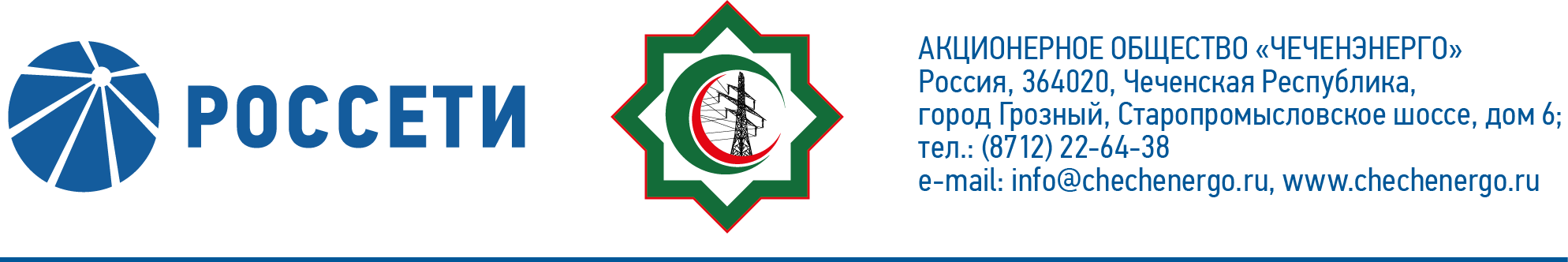 заседания Совета директоров АО «Чеченэнерго»Дата проведения: 26 января 2023 года.Форма проведения: опросным путем (заочное голосование).Дата и время подведения итогов голосования: 26 января 2023 года 23:00.Дата составления протокола: 26 января 2023 года.Всего членов Совета директоров Общества – 6 человек.В голосовании приняли участие (получены опросные листы):  Боев Сергей Владимирович Кадиров Иса Салаудинович Михеев Дмитрий Дмитриевич Рожков Василий ВладимировичХакимов Адам Салаудинович Амалиев Магомед ТюршиевичКворум имеется.ПОВЕСТКА ДНЯ:Об утверждении Плана (Программы) снижения потерь электрической энергии в электрических сетях АО «Чеченэнерго» на 2023-2027 годы.Итоги голосования и решения, принятые по вопросу повестки дня:Вопрос №1: Об утверждении Плана (Программы) снижения потерь электрической энергии в электрических сетях АО «Чеченэнерго» на 2023-2027 годы.Решение:1.	Одобрить План (Программу) снижения потерь электрической энергии в электрических сетях АО «Чеченэнерго» на 2023-2027 годы, в редакции приложения №1 к настоящему решению Совета директоров Общества, для целей актуализации Плана развития Группы компаний «Россети Северный Кавказ».2.	Единоличному исполнительному органу АО «Чеченэнерго» при вынесении отчета Плана (Программы) снижения потерь электрической энергии в электрических сетях АО «Чеченэнерго» за 2022 год, при необходимости обеспечить корректировку Плана (Программы) снижения потерь электрической энергии в электрических сетях АО «Чеченэнерго» на 2023-2027 годы.Голосовали «ЗА»: Боев С.В., Кадиров И.С., Михеев Д.Д., Рожков В.В., Амалиев М.Т., Хакимов А.С.«ПРОТИВ»: нет  «ВОЗДЕРЖАЛСЯ»: нетРешение принято единогласно.Председатель Совета директоров         				      И.С. КадировКорпоративный секретарь						      Н.С. КанцуроваПриложения:1.План (Программа) снижения потерь электрической энергии в электрических сетях АО «Чеченэнерго» на 2023-2027 годы.2.Опросные листы членов Совета директоров, принявших участие в заседании.